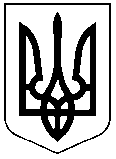 ЧЕРКАСЬКА  РАЙОННА  РАДАПРОТОКОЛдвадцятої четвертої позачергової сесії районної радиVІІІ скликанням. Черкаси							29 червня 2023 року1. Обрано депутатів	- 54 особи2. Взяли участь у роботі сесії – 32 депутати    (список додається)ПОРЯДОК ДЕННИЙ:Про внесення змін до рішення районної ради від 22.12.2022               №22-4/VIIІ "Про районний бюджет Черкаського району на 2023 рік".Про затвердження Програми для забезпечення відділом освіти, охорони здоров'я, культури та спорту Черкаської районної державної адміністрації виконання рішень суду, сплати судових зборів, штрафних санкцій та витрат пов’язаних з виконанням виконавчих документів на 2023 – 2025 роки.Про виплату одноразової винагороди заступникові голови Черкаської районної ради.Про затвердження списку присяжних Чигиринського районного суду Черкаської області.Про встановлення меж села Білозір'я, селища Ірдинівка, селища Баси Білозірської територіальної громади Черкаського району .Про встановлення меж  селища міського типу Ірдинь Білозірської територіальної громади Черкаського району.Про встановлення меж села Ребедайлівка Михайлівської сільської ради Черкаського  району Черкаської області.Про встановлення меж села Флярківка Михайлівської сільської ради Черкаського району Черкаської області.Про встановлення меж села Березняки, села Тубільці, села Первомайське, села Хрещатик Мошнівської територіальної громади Черкаського району.Про встановлення (зміни)  меж села Ліпляве  Ліплявської сільської ради Черкаського району Черкаської області.Про внесення змін до Статуту комунального проектно-виробничого архітектурно-планувального підприємства "Архбюро".Про надання дозволу на списання майна комунальної власності.Про передачу майна Канівській міській територіальній громаді.Про передачу майна.Про звернення до Кабінету Міністрів України, військових адміністрацій, міських, сільських рад щодо припинення договорів оренди чи користування з релігійними організаціями, які не виконують вимог законів України.Про звернення до Верховної Ради України щодо необхідності прискорення врегулювання на законодавчому рівні діяльності в Україні релігійних організацій, керівний центр яких знаходиться в країні-агресорі рф.Про дострокове припинення повноважень депутата Черкаської районної ради VIIІ скликання ПОЛІЩУКА М.В.Про дострокове припинення повноважень депутата Черкаської районної ради VIIІ скликання РУСНАК Т.В.Про дострокове припинення повноважень депутата Черкаської районної ради VIIІ скликання ЗДОРЕНКО Ж.І.Про дострокове припинення повноважень депутата Черкаської районної ради VIIІ скликання ПАНЧУКА О.О.Про дострокове припинення повноважень депутата Черкаської районної ради VIIІ скликання ГАЙДИ І.О.Про дострокове припинення повноважень депутата Черкаської районної ради VIIІ скликання ДВІРНОЇ С.М.Про дострокове припинення повноважень депутата Черкаської районної ради VIIІ скликання НАЙДЬОНА М.В.СЛУХАЛИ: Рак Любов Іванівна, начальник фінансового управління Черкаської районної державної адміністрації, яка представила на розгляд депутатів зміни до рішення районної ради від 22.12.2022 №22-4/VIIІ "Про районний бюджет Черкаського району на 2023 рік", запропоновані Черкаською районною державною адміністрацією.ВИРІШИЛИ: рішення районної ради "Про внесення змін до рішення районної ради від 22.12.2022 №22-4/VIIІ "Про районний бюджет Черкаського району на 2023 рік"" прийнято, додається.СЛУХАЛИ: Григорчук Людмилу Василівну, начальника відділу освіти, охорони здоров’я, культури та спорту Черкаської районної державної адміністрації, яка представила на розгляд депутатів Програму для забезпечення відділом освіти, охорони здоров’я, культури та спорту Черкаської районної державної адміністрації виконання рішень суду, сплати судових зборів, штрафних санкцій та витрат пов’язаних з виконанням виконавчих документів на 2023 – 2025  роки та запропонувала її підтримати.ВИРІШИЛИ: рішення районної ради "Про затвердження Програми для забезпечення відділом освіти, охорони здоров'я, культури та спорту Черкаської районної державної адміністрації виконання рішень суду, сплати судових зборів, штрафних санкцій та витрат пов’язаних з виконанням виконавчих документів на 2023 – 2025 роки" прийнято, додається.СЛУХАЛИ: Василенка Олександра Ігоровича, голову Черкаської районної ради, який поінформував, що заступник голови Черкаської районної ради нагороджений Почесною Грамотою Черкаської обласної ради. Положення про Грамоту передбачає виплату одноразової винагороди.ВИСТУПИВ Гончаренко Олександр Іванович, заступник голови Черкаської районної ради.ВИРІШИЛИ: рішення районної ради "Про виплату одноразової винагороди заступникові голови Черкаської районної ради" прийнято, додається.СЛУХАЛИ: Гриценко Ірину Василівну, начальника відділу юридичного управління та управління об'єктами комунальної  власності виконавчого апарату Черкаської районної ради, яка представила на розгляд депутатів список присяжних Чигиринського районного суду.ВИРІШИЛИ: рішення районної ради "Про затвердження списку присяжних Чигиринського районного суду Черкаської області" прийнято, додається.СЛУХАЛИ: Гриценко Ірину Василівну, начальника відділу юридичного управління та управління об'єктами комунальної  власності виконавчого апарату Черкаської районної ради, яка поінформувала, що на затвердження районної ради внесена проектна документація про встановлення меж села Білозір'я, селища Ірдинівка, селища Баси Білозірської територіальної громади.ВИСТУПИВ: Тур В'ячеслав Іванович, голова постійної комісії з питань агропромислового комплексу, земельних відносин, екології та використання природних ресурсів.ВИРІШИЛИ: рішення районної ради "Про встановлення меж села Білозір'я, селища Ірдинівка, селища Баси Білозірської територіальної громади Черкаського району" прийнято, додається.СЛУХАЛИ: Гриценко Ірину Василівну, начальника відділу юридичного управління та управління об'єктами комунальної  власності виконавчого апарату Черкаської районної ради, яка поінформувала, що на затвердження районної ради внесена проектна документація про встановлення меж селища міського типу Ірдинь Білозірської територіальної громади Черкаського району.ВИСТУПИВ: Тур В'ячеслав Іванович, голова постійної комісії з питань агропромислового комплексу, земельних відносин, екології та використання природних ресурсів.ВИРІШИЛИ: рішення районної ради "Про встановлення меж  селища міського типу Ірдинь Білозірської територіальної громади Черкаського району" прийнято, додається.СЛУХАЛИ: Гриценко Ірину Василівну, начальника відділу юридичного управління та управління об'єктами комунальної  власності виконавчого апарату Черкаської районної ради, яка поінформувала, що на затвердження районної ради внесена проектна документація про встановлення меж села Ребедайлівка Михайлівської сільської ради Черкаського району Черкаської області.ВИСТУПИВ: Тур В'ячеслав Іванович, голова постійної комісії з питань агропромислового комплексу, земельних відносин, екології та використання природних ресурсів.ВИРІШИЛИ: рішення районної ради "Про встановлення меж села Ребедайлівка Михайлівської сільської ради Черкаського району Черкаської області" прийнято, додається.СЛУХАЛИ: Гриценко Ірину Василівну, начальника відділу юридичного управління та управління об'єктами комунальної  власності виконавчого апарату Черкаської районної ради, яка поінформувала, що на затвердження районної ради внесена проектна документація про встановлення меж села Флярківка Михайлівської сільської ради Черкаського району Черкаської області.ВИСТУПИВ: Тур В'ячеслав Іванович, голова постійної комісії з питань агропромислового комплексу, земельних відносин, екології та використання природних ресурсів.ВИРІШИЛИ: рішення районної ради "Про встановлення меж села Флярківка Михайлівської сільської ради Черкаського району Черкаської області" прийнято, додається.СЛУХАЛИ: Гриценко Ірину Василівну, начальника відділу юридичного управління та управління об'єктами комунальної  власності виконавчого апарату Черкаської районної ради, яка поінформувала, що на затвердження районної ради внесена проектна документація про встановлення меж села Березняки, села Тубільці, села Первомайське, села Хрещатик Мошнівської територіальної громади Черкаського району.ВИСТУПИВ: Тур В'ячеслав Іванович, голова постійної комісії з питань агропромислового комплексу, земельних відносин, екології та використання природних ресурсів.ВИРІШИЛИ: рішення районної ради "Про встановлення меж села Березняки, села Тубільці, села Первомайське, села Хрещатик Мошнівської територіальної громади Черкаського району" прийнято, додається.СЛУХАЛИ: Гриценко Ірину Василівну, начальника відділу юридичного управління та управління об'єктами комунальної  власності виконавчого апарату Черкаської районної ради, яка поінформувала, що на затвердження районної ради внесена проектна документація про встановлення (зміни) меж села Ліпляве Ліплявської сільської ради Черкаського району Черкаської області.ВИСТУПИВ: Тур В'ячеслав Іванович, голова постійної комісії з питань агропромислового комплексу, земельних відносин, екології та використання природних ресурсів.ВИРІШИЛИ: рішення районної ради "Про встановлення (зміни)  меж села Ліпляве  Ліплявської сільської ради Черкаського району Черкаської області" прийнято, додається.СЛУХАЛИ: Гриценко Ірину Василівну, начальника відділу юридичного управління та управління об'єктами комунальної  власності виконавчого апарату Черкаської районної ради, яка поінформувала про внесення змін до Статуту комунального проектно-виробничого архітектурно-планувального підприємства "Архбюро".ВИРІШИЛИ: рішення районної ради "Про внесення змін до Статуту комунального проектно-виробничого архітектурно-планувального підприємства "Архбюро"" прийнято, додається.СЛУХАЛИ: Гриценко Ірину Василівну, начальника відділу юридичного управління та управління об'єктами комунальної  власності виконавчого апарату Черкаської районної ради, яка поінформувала про надання дозволу на списання майна комунальної власності.ВИРІШИЛИ: рішення районної ради "Про надання дозволу на списання майна комунальної власності" прийнято, додається.СЛУХАЛИ: Гриценко Ірину Василівну, начальника відділу юридичного управління та управління об'єктами комунальної  власності виконавчого апарату Черкаської районної ради, яка поінформувала про передачу майна Канівській міській територіальній громаді.ВИСТУПИЛИ Василенко Олександр Ігорович, голова районної ради, Лисенко Семен Юрійович, секретар постійної комісії з питань транспорту, зв’язку, комунальної власності та державної регуляторної політики.Рішення районної ради не прийнято.СЛУХАЛИ: Гриценко Ірину Василівну, начальника відділу юридичного управління та управління об'єктами комунальної  власності виконавчого апарату Черкаської районної ради, яка поінформувала про передачу майна.ВИРІШИЛИ: рішення районної ради "Про передачу майна" прийнято, додається.СЛУХАЛИ: Дорошко Людмилу Миколаївну, депутатку Черкаської районної ради, уповноважену фракції "ПОЛІТИЧНА ПАРТІЯ "ЄВРОПЕЙСЬКА СОЛІДАРНІСТЬ", яка озвучила звернення від фракції "ПОЛІТИЧНА ПАРТІЯ "ЄВРОПЕЙСЬКА СОЛІДАРНІСТЬ" до Кабінету Міністрів України, військових адміністрацій, міських, сільських рад щодо припинення договорів оренди чи користування з релігійними організаціями, які не виконують вимог законів України.Рішення районної ради не прийнято.СЛУХАЛИ: Василенка Олександра Ігоровича, голову Черкаської районної ради, який повідомив, що на розгляд районної ради надійшло від фракції "ПОЛІТИЧНА ПАРТІЯ "СЛУГА НАРОДУ"" звернення до Верховної Ради України щодо необхідності прискорення врегулювання на законодавчому рівні діяльності в Україні релігійних організацій, керівний центр яких знаходиться в країні-агресорі рф.Рішення районної ради не прийнято.СЛУХАЛИ: Гончаренка Олександра Івановича, заступника голови Черкаської районної ради, який поінформував про дострокове припинення повноважень депутата Черкаської районної ради VIIІ скликання               ПОЛІЩУКА М.В.ВИСТУПИВ Поліщук Максим Валерійович, депутат Черкаської районної ради, фракція "Радикальна партія Олега Ляшка".ВИРІШИЛИ: рішення районної ради "Про дострокове припинення повноважень депутата Черкаської районної ради VIIІ скликання              ПОЛІЩУКА М.В. " прийнято, додається.СЛУХАЛИ: Гончаренка Олександра Івановича, заступника голови Черкаської районної ради, який поінформував про дострокове припинення повноважень депутата Черкаської районної ради VIIІ скликання РУСНАК Т.В.ВИРІШИЛИ: рішення районної ради "Про дострокове припинення повноважень депутата Черкаської районної ради VIIІ скликання РУСНАК Т.В." прийнято, додається.СЛУХАЛИ: Гончаренка Олександра Івановича, заступника голови Черкаської районної ради, який поінформував про дострокове припинення повноважень депутата Черкаської районної ради VIIІ скликання                ЗДОРЕНКО Ж.І.ВИРІШИЛИ: рішення районної ради "Про дострокове припинення повноважень депутата Черкаської районної ради VIIІ скликання              ЗДОРЕНКО Ж.І." прийнято, додається.СЛУХАЛИ: Гончаренка Олександра Івановича, заступника голови Черкаської районної ради, який поінформував про дострокове припинення повноважень депутата Черкаської районної ради VIIІ скликання              ПАНЧУКА О.О.Рішення районної ради не прийнято.СЛУХАЛИ: Гончаренка Олександра Івановича, заступника голови Черкаської районної ради, який поінформував про дострокове припинення повноважень депутата Черкаської районної ради VIIІ скликання ГАЙДИ І.О.ВИСТУПИВ Гайда Ігор Олегович, депутат Черкаської районної ради, фракція "Політична Партія "ГОЛОС"".ВИРІШИЛИ: рішення районної ради "Про дострокове припинення повноважень депутата Черкаської районної ради VIIІ скликання ГАЙДИ І.О." прийнято, додається.СЛУХАЛИ: Гончаренка Олександра Івановича, заступника голови Черкаської районної ради, який поінформував про дострокове припинення повноважень депутата Черкаської районної ради VIIІ скликання ДВІРНОЇ С.М.ВИРІШИЛИ: рішення районної ради "Про дострокове припинення повноважень депутата Черкаської районної ради VIIІ скликання            ДВІРНОЇ С.М." прийнято, додається.СЛУХАЛИ: Гончаренка Олександра Івановича, заступника голови Черкаської районної ради, який поінформував про дострокове припинення повноважень депутата Черкаської районної ради VIIІ скликання               НАЙДЬОНА М.В.ВИСТУПИВ Найдьон Микола Валентинович, депутат Черкаської районної ради, фракція "ПОЛІТИЧНА ПАРТІЯ "СЛУГА НАРОДУ"".ВИРІШИЛИ: рішення районної ради "Про дострокове припинення повноважень депутата Черкаської районної ради VIIІ скликання                НАЙДЬОНА М.В." прийнято, додається.Голова Черкаської районної ради						Олександр ВАСИЛЕНКО